КАК  РОДИТЕЛИ МОГУТ ПОМОЧЬ РЕБЕНКУ ИЗБЕЖАТЬ НЕКОТОРЫХ ТРУДНОСТЕЙ.1.Организуйте распорядок дня:  стабильный режим дня, полноценный сон, прогулки на воздухе.2.Формируйте у ребенка умение общаться:Обратите внимание на то,  умеет ли ваш ребенок вступать в контакт с новыми взрослыми, с другими детьми, умеет ли он взаимодействовать, сотрудничать.3.Уделите особое внимание развитию произвольности:Учите ребенка управлять своими желаниями, эмоциями, поступками. Он должен уметь подчиняться правилам и соблюдать нормы поведения, выполнять действия по образцу.4.Ежедневно занимайтесь интеллектуальным развитием ребенка:Во время прогулок наблюдайте изменения в природе. обращайте внимание на различные явления  природы (дождь, снег, радуга, листопад, туман, ветер, тучи, буря, рассвет, закат). Учите названия времен года, месяцев, дней недели. Тренируйте умения определять время года на улице и на картинках. Используя лото и книги,  учите с ребенком названия: диких и домашних животных,  птиц, полевых и садовых цветов, деревьев, предметов посуды, предметов мебели, одежды, головных уборов, видов обуви, игрушек, школьных принадлежностей, частей тела, названия городов, названия любимых сказок и их героев.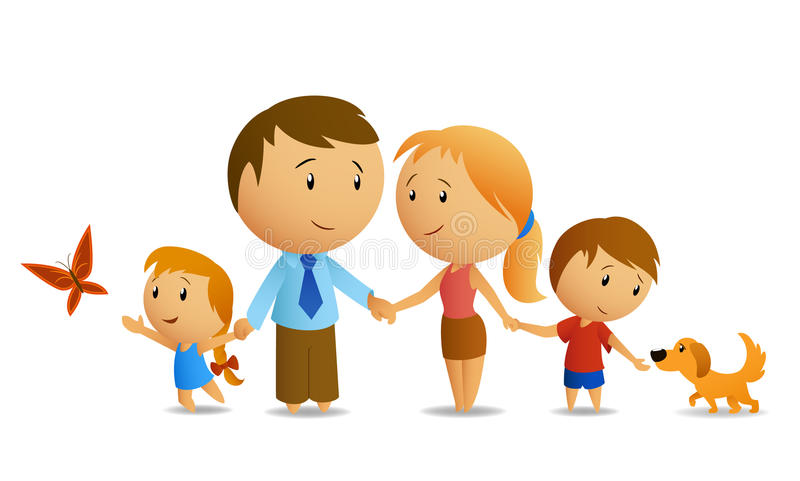 